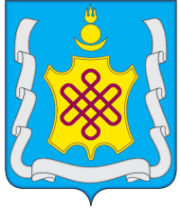    АДМИНИСТРАЦИЯ МУНИЦИПАЛЬНОГО РАЙОНА «АГИНСКИЙ РАЙОН»РАСПОРЯЖЕНИЕ «___» января 2024 г.                                                                                 №____п. АгинскоеО проведении районного конкурсана лучшую организацию работыпо охране труда в муниципальномрайоне «Агинский район»Руководствуясь приказом Министерства труда и социальной защиты населения Забайкальского края от 4 февраля 2019 года № 189 «Об утверждении Положения о проведении регионального конкурса «Лучшая организация работы по охране труда в Забайкальском крае», в целях активизации работы по созданию безопасных условий труда работников, пропаганды передового опыта управления охраной труда, в том числе по профилактике ВИЧ/СПИДа в организациях, зарегистрированных и осуществляющих деятельность на территории муниципального района «Агинский район»:Провести конкурс на лучшую организацию работы по охране труда в муниципальном районе «Агинский район» за 2023 год;Утвердить Положение о проведении конкурса на лучшую организацию работы по охране труда в муниципальном районе «Агинский район» (Приложение 1);Утвердить состав конкурсной комиссии (Приложение 2);Контроль за исполнением настоящего постановления возложить на заместителя главы муниципального района «Агинский район» по социальному развитию Д.М. Дугарову;Настоящее распоряжение вступает в силу со дня его подписания.Глава муниципального  района«Агинский район»                                                                        Н.В. БабужаповСогласовано:Заместитель Главы муниципального района«Агинский район»  по социальному развитию                          				   Д.М. Дугарова        Начальник управления обеспечения деятельности администрации  муниципального района«Агинский район»                                                                           Б.О. Бадмаева Начальник отделаправового обеспечения  администрации муниципального района«Агинский район»                                                                  	      З.Ш. Арднаев                                                                                                                     Приложение 1к распоряжению администрации                                                                                                     муниципального района                                                                                                    «Агинский район»«___» _________2024г. №___Положениео проведении конкурса на лучшую организацию работы по охране труда в муниципальном районе «Агинский район»Общие положения1.1. Настоящее Положение определяет условия и порядок проведения районного конкурса на лучшую организацию работы  по охране труда, в том числе по профилактике ВИЧ/СПИДа, в муниципальном районе «Агинский район» (далее – конкурс).1.2. Конкурс проводится в целях активизации работы по созданию безопасных условий труда, пропаганде передового опыта управления охраной труда в организациях муниципального района «Агинский район».Задачами конкурса являются:- определение организаций и индивидуальных предпринимателей, являющихся работодателями (далее - организации), имеющих лучшие показатели в обеспечении безопасных условий труда работников;- определение муниципальных образований муниципального района «Агинский район», которые имеют лучшие показатели  работы в сфере охраны труда;- моральное и материальное стимулирование руководителей организаций и органов местного самоуправления к созданию на рабочих местах здоровых и безопасных условий труда и организации работы в сфере охраны труда.-  распространение передового опыта и методов работы победителей конкурса.1.3. Конкурс проводится  по трем номинациям.Первая номинация – «Лучшая организация муниципального района «Агинский район» по проведению работы в сфере охраны труда» по следующим отраслевым группам:- промышленность (строительство, транспорт и связь, электроэнергетика, добыча полезных ископаемых и др.) с  численностью до 100 человек;- промышленность (строительство, транспорт и связь, электроэнергетика, добыча полезных ископаемых и др.) с  численностью свыше 100 человек;-     сельское и лесное хозяйство;-  торговля и общественное питание, другие отрасли сферы материального производства;-     организации здравоохранения и социальной защиты населения;-    организации образования, культуры и спорта;-   другие отрасли непроизводственной сферы.Вторая номинация – «Лучший специалист по охране труда муниципального района «Агинский район».Третья номинация – «Лучшая работа по информированию работников по вопросам ВИЧ/СПИДа на рабочих местах среди работодателей».1.4. Участие в конкурсе является добровольным.2. Порядок и сроки проведения конкурса2.1. Организатором конкурса является Администрация муниципального района «Агинский район» (далее – Организатор). Основными функциями Организатора конкурса являются:- утверждение состава и регламента районной конкурсной комиссии, обеспечение ее деятельности;- разработка конкурсной документации;- организация публикации извещений о начале проведения конкурса и его итогах;- организация приема, регистрации и хранения представленных для участия в конкурсе документов;- составление и утверждение сметы на проведение конкурса.2.2. Конкурс по всем номинациям проводится по итогам 2023 года. Дата проведения конкурса с 05 февраля 2024 года до 20 февраля 2024 года. 2.3. Администрацией муниципального района «Агинский район» утверждается состав  районной конкурсной комиссии и организуется публикация извещения в средствах массовой информации о проведении конкурса с указанием:- сроков проведения конкурса;- перечня и форм документов, необходимых для участия в конкурсе по трем номинациям;- ссылок на правовые акты, регламентирующие проведение конкурса;- телефона и почтового адреса Организатора.2.4. Организатор информирует о создании конкурсной комиссии и  публикует в местных средствах массовой информации или на официальном сайте муниципального района «Агинский район» aginskmr.ru извещение о проведении конкурса с указанием:- сроков проведения конкурса;- перечня и форм документов, необходимых для участия в конкурсе по номинациям «Лучшая организация муниципального района «Агинский район» по проведению работы в сфере охраны труда», «Лучший специалист по охране труда муниципального района «Агинский район» и  «Лучшая работа по информированию работников по вопросам ВИЧ/СПИДа на рабочих местах среди работодателей».- ссылок на правовые акты, регламентирующие проведение конкурса;- телефона и почтового адреса конкурсной  комиссии.2.6. Срок окончания приема документов от участников конкурса по трем номинациям до 20 февраля 2024 года. Конкурсные документы, представленные после указанного срока, не рассматриваются.3. Требования к участникам  конкурса3.1. К организациям-участникам конкурса по номинации «Лучшая организация муниципального района «Агинский район» по проведению работы в сфере охраны труда» предъявляются следующие требования:- регистрация или осуществление производственной деятельности на территории муниципального района «Агинский район»;- осуществление производственной деятельности в течение всего отчетного года;- отсутствие процесса ликвидации или стадии банкротства.3.2.   Специалисты по охране труда – участники конкурса должны проработать не менее одного календарного года в организации, от которой подается заявка. 3.3. Участники конкурса по всем  номинациям должны представить в конкурсную комиссию: - заявку на участие в конкурсе по установленной форме;- показатели, характеризующие  сферу охраны труда в организации или муниципальном образовании (Приложения 1-4);- по усмотрению участника конкурса могут быть представлены документы и материалы, характеризующие безопасность производства и организацию охраны труда.Конкурсная комиссия вправе затребовать дополнительные сведения, уточняющие содержание заявки и показатели, характеризующие  сферу охраны труда.3.4. Документы представляются:- по номинации «Лучшая организация муниципального района «Агинский район» по проведению работы в сфере охраны труда» в районную конкурсную комиссию, на территории которого осуществляется производственная деятельность организации (Приложения 1,2).- по номинации «Лучший специалист по охране труда муниципального района «Агинский район» в районную конкурсную комиссию (Приложения 1,3).- по номинации «Лучшая работа по информированию работников по вопросам ВИЧ/СПИДа на рабочих местах среди работодателей» в районную конкурсную комиссию. (Приложения 1, 4). Адрес конкурсной комиссии: Забайкальский край, Агинский район, п. Агинское, ул. Базара Ринчино д. 84, кабинет №8. Режим работы конкурсной комиссии: понедельник – четверг с. 9.00-18.00, контактный телефон – 3-42-50. эл. адрес: aginskmr_pravo@mail.ru Контактное лицо: Цыбенова Сахьяна Саяновна.3.5. Участники конкурса несут ответственность:- за недостоверность информации, указанной в заявке и таблице показателей, характеризующих сферу охраны труда;- за несоблюдение условий конкурса, установленных настоящим Положением. За указанные нарушения конкурсная комиссия  своим решением может лишить участника права участия в конкурсе. Решение муниципальной конкурсной комиссии о лишении права участия в конкурсе может быть обжаловано участником в краевую конкурсную комиссию.4. Порядок подведения итогов конкурса4.1. Если по окончании приема документов на участие в конкурсе количество заявок, полученное Организатором по отраслевой, территориальной группе или по номинации составляет менее трех, конкурс в данной группе считается не состоявшимся.4.2. Лучшие по итогам конкурса организации муниципального района «Агинский район» определяются путем подсчета суммы баллов по каждому показателю, также учитываются дополнительные сведения, представленные участниками конкурса. 4.3. По всем номинациям конкурса устанавливаются первое, второе и третье призовые места, в том числе для каждой отраслевой и территориальной группы.4.4. Участники конкурса, занявшие первые, вторые и третьи призовые места, награждаются дипломами.            Приложение 2                                                                         к распоряжению администрации                                                                                                     муниципального района                                                                                                    «Агинский район»«___» _________2024г. №___Составконкурсной комиссии на проведение районного конкурса на лучшую организацию работы по охране труда в муниципальном районе «Агинский район»Председатель комиссии:Дугарова Дарима Мункожаргаловна - заместитель Главы муниципального района «Агинский район» по социальному развитию;Заместитель председателя комиссии:Арднаев Зорикто Ширапцынгеевич – Начальник отдела правового обеспечения администрации муниципального района «Агинский район»;Члены комиссии:Гунгаев Цырендаши Баярович – Председатель комитета образования администрации муниципального района «Агинский район»;Саганова Ирина Цыденжаповна – Председатель комитета культуры, спорта и молодежной политики администрации муниципального района «Агинский район»;Цоктоев Зорикто Баторович – председатель Агинского районного комитета профсоюза работников образования и науки;Секретарь комиссии:Цыбенова Сахьяна Саяновна – юрисконсульт отдела правового обеспечения администрации муниципального района «Агинский район».Приложение 1к Положению о проведении конкурса на лучшую организацию работы по охране труда в муниципальном районе «Агинский район»Название организации _________________________________________________________Должность и Ф.И.О.* руководителя _________________________________________________________________________________________________________________________Ф.И.О.* специалиста по охране труда _______________________________________________________________________________________________________________________заявляет о своем намерении принять участие в краевом конкурсе на лучшую организацию работы  по охране труда в Забайкальском крае за _____ год в  номинации (ях) _________________________________________________________________________________________________________________________________________Адрес организации ___________________________________________________________Контактные телефоны________________________, факс ___________________________ е-mail: ______________________________ИНН _______________________________ОКВЭД _____________________________С порядком проведения конкурса ознакомлены и согласны.К конкурсной заявке прилагаются следующие документы, предусмотренные положением о конкурсе (указать полный перечень прикладываемых документов): ________________________________________________________________________________________________________________________________________________________________________________________________________________________________________________________________________________________________________________________________________________________________________________________________________________________________________________________________________________________________________________________________________________________________________________________________________________________________________________________________________________________________* Фамилия, имя, отчество указываются полностью.Руководитель                           ___________________ / ___________________ /                                                            М.П.Дата подачи заявки:      ________________Приложение 2к Положению о проведении конкурса на лучшую организацию работы по охране труда в муниципальном районе «Агинский район»Организация (полное наименование) __________________________________________Юридический адрес организации _____________________________________________Почтовый адрес, телефон, факс. ______________________________________________Основной вид деятельности (код по ОКВЭД) ___________________________________Отраслевая группа конкурса, в которой заявлена организация _____________________  Среднесписочная численность работников _____________________________________ в том числе: женщин_____________, лиц моложе 18 лет_____________*  Данный пункт заполняется организациями здравоохранения и социального обеспечения.**  Улучшение условий труда – это снижение класса или степени класса условий труда на рабочем месте.***    Если указанное в отчетном году количество работников, которым условия труда были улучшены до допустимых, не сопровождается соответствующим уменьшением показателей по пункту 9, то необходимо дополнительно к табличным данным указать в пояснительной записке: по каким факторам производственной среды и в результате каких мероприятий улучшились условия труда работников. Руководитель организации                                             /____________________/                                                                                  М. П.Приложение 3к Положению о проведении конкурса на лучшую организацию работы по охране труда в муниципальном районе «Агинский район»Ф.И.О. специалиста по охране труда ________________________________________Стаж работы  специалистом по охране труда _________________________________Организация (полное наименование) ________________________________________Юридический адрес организации ___________________________________________Почтовый адрес, телефон, факс. _____________________________________________Основной вид деятельности (код по ОКВЭД) _________________________________Среднесписочная численность работников _______, в том числе:  женщин _________, лиц моложе 18 лет __________* Если при улучшении условий труда работникам, не сопровождается соответствующим уменьшением показателей по пункту 20, то необходимо дополнительно указать в пояснительной записке по каким факторам  производственной среды и трудового процесса улучшены условия труда и в результате каких мероприятий.Руководитель организации ____________________ / _____________________/                                                                 М. П.Приложение 4к Положению о проведении конкурса на лучшую организацию работы по охране труда в муниципальном районе «Агинский район»1.	Организация (полное наименование) ____________________________________________________________________________2.	Юридический адрес организации ___________________________________________________________________________3.	Почтовый адрес, телефон, факс. ____________________________________________________________________________4.	Основной вид деятельности (код по ОКВЭД) ____________________________________________________________________________5.	Среднесписочная численность работников ____________________________________________________________________________ в том числе: женщин_____________, лиц моложе 18 лет_____________Вместе с Показателями, характеризующими работу по информированию работников по вопросам ВИЧ - инфекции на рабочих местах среди работодателей, предоставляются:- копия Программы по профилактике и повышению уровня информированности работников по вопросам ВИЧ/СПИДа на рабочих местах;- фотографии размером 9 x 14 см  информационных уголков и стендов (общий вид, место расположения и  доступность, наличие информационных материалов на стендах);- копии информационно-раздаточных  материалов (листовки, брошюры, памятки, буклеты) о проблемах ВИЧ-инфекции и анонимном тестировании на ВИЧ-инфекцию, предоставленных Центром по профилактике и борьбе со СПИД и (или) разработанных работодателем самостоятельно;- копии программ проведения семинаров, круглых столов по вопросам предупреждения и профилактики ВИЧ-инфекции  (и  копии протоколов  при наличии);- фотографии размером  9 x 14 см о просмотре видеофильмов по вопросам предупреждения и профилактики ВИЧ-инфекции; - копии программ информационных лекций, фотографии размером 9 x 14 см о проведении лекций (копии протоколов при наличии);-  перечень  локальных  нормативных  документов  по  охране  труда (приказы, инструкции, журналы, программы проведения вводного инструктажа и инструктажей на рабочем месте, в которых отражены вопросы по профилактике ВИЧ-инфекции);- копия   раздела/приложения коллективного   договора  организации  с  мероприятиями  по профилактике  ВИЧ/СПИДа  на  рабочих  местах  и недопущению дискриминации и стигматизации работников, живущих с ВИЧ;-  копия  соглашения  или  плана  мероприятий  по  охране  труда с указанием  запланированных   финансовых   средств   на   мероприятия   по информированию работников о проблемах ВИЧ-инфекции и ее профилактике; - фотографии размером 9 x 14 см проведения акций по добровольному и  конфиденциальному  консультированию  и  тестированию  на ВИЧ-инфекцию на рабочих местах;- копия соглашения между администрацией организации и Центром СПИД о реализации программ по профилактике ВИЧ/СПИДа на рабочих местах.Руководитель организации ____________________ / _____________________/                                                   М. П.Заявка на участие в районном конкурсе «Лучшая организация работы по охране труда в муниципальном районе «Агинский район» за 2023 годПоказатели, характеризующие состояние  охраны труда в организации  (ИП) за 2023 год№ п/пПоказатели2023 год2022 год 1Количество несчастных случаев на производстве1Из них:1- легких;1- тяжелых;1- смертельных;1- групповых;1- скрытых2Количество пострадавших от несчастных случаев на производстве2Из них:2- несовершеннолетних;2- женщин;2- от тяжелого несчастного случаев;2- со смертельным исходом3Наличие аварийных ситуаций (уколы, порезы, ссадины и др.) на рабочих местах при оказании медицинской помощи (указать дату и номер составления акта), да/нет*4Число дней нетрудоспособности в расчете на одного пострадавшего (коэффициент тяжести)5Число впервые выявленных случаев профессиональных заболеваний6Наличие опасных производственных объектов, зарегистрированных в Забайкальском управлении Ростехнадзора: да/нет6Аварийность на опасных производственных объектах, да/нет7Уровень аварийности на подведомственном автотранспорте:7- наличие автотранспорта в организации, указать количество7- наличие аварий с участием автотранспорта, да/нет8Проведение специальной оценки условий труда (далее – СОУТ), да/нет8Год проведения СОУТ8Количество рабочих мест, на которых проведена СОУТ8Доля рабочих мест, на которых проведена СОУТ, % от общего количества рабочих мест8Доля работающих на рабочих местах, на которых проведена СОУТ, % от среднесписочной численности9Количество рабочих мест, на которых по результатам СОУТ установлены вредные условия труда, единиц9Количество работающих во вредных и (или) опасных условиях труда по результатам СОУТ9Доля  работающих во вредных и (или) опасных условиях труда по результатам СОУТ, % от среднесписочной численности9- в том числе женщин, % от среднесписочной численности женщин;9- в том числе несовершеннолетних, человек 10Общее количество РМ с допустимыми и оптимальными условиями труда10Из них указать количество задекларированных рабочих мест в Гострудинспекцию в Забайкальском крае (№ и дата регистрации указать в пояснительной записке)10Указать долю задекларированных рабочих мест от общего количества рабочих мест с допустимыми и оптимальными условиями труда, нет/ % 11Количество рабочих мест, на которых по результатам СОУТ были улучшены условия труда**, из числа указанных в п. 9:11Доля рабочих мест, на которых по результатам СОУТ были улучшены условия труда, от общего количества рабочих мест с вредными условиями труда, не требуется / нет / % 12Наличие соглашения или иного утвержденного плана мероприятий по улучшению условий и охраны труда, да/ нет12- указать долю выполнения запланированных мероприятий, %13Объем затрат на мероприятия по улучшению  условий и охраны труда на 1 работника в год, тыс. руб.14Количество работников, которым условия труда по результатам СОУТ были улучшены до допустимых в результате модернизации оборудования, переобучения другим профессиям и проведению иных мероприятий***, человек / не требуется / нет14Доля работников, которым улучшены условия труда до допустимых, к количеству работников, занятых на работах с вредными условиями труда, %14Количество женщин, которым условия труда по результатам СОУТ были улучшены до допустимых в результате модернизации оборудования, переобучения другим профессиям и проведению иных мероприятий*, человек/не требуется/нет14Доля женщин, которым улучшены условия труда до допустимых, к количеству женщин, занятых на работах с вредными условиями труда, % 15Количество работников, которым за работу во вредных и (или) опасных условиях труда. установлены доплаты 15Доля работников, которым за работу во вредных и (или) опасных условиях труда установлены доплаты к общему числу работников, указанных в п. 9, не требуется / нет / %16Взаимодействие с региональным отделением Фонда социального страхования Российской Федерации по направлениям:16- получение средств на финансирование предупредительных мер по сокращению производственного травматизма и профессиональных заболеваний, руб./нет16- получение скидки к страховому тарифу, % / нет16- получение надбавки к страховому тарифу, % / нет17Обеспеченность работников сертифицированными средствами индивидуальной защиты, % от потребности18Обеспеченность санитарно - бытовыми помещениями (гардеробными, душевыми, умывальными комнатами, комнатами личной гигиены женщин), % от санитарных норм 19Наличие службы охраны труда или должности специалиста по охране труда при численности работников более 50 человекили наличие приказа (распорядительного документа) о возложении обязанностей ответственного по охране труда при численности работников менее 50 человек, да/нет20Своевременное (раз в 3 года) прохождение обучения по охране труда в учебных центрах (№ и дата выдачи удостоверения, название учебного центра указать в пояснительной записке):  20- руководителя организации, да / нет20- специалиста (ответственного) по охране труда, да / нет20- членов комиссии по охране труда (по проверке знаний по охране труда), да / нет20- уполномоченных профсоюзов (трудового коллектива) по охране труда, да / нет20- наличие профсоюзной организации, да/нет21Наличие Положения о системе управления охраной труда (указать в пояснительной записке дату и номер приказа об утверждении Положения), да/нет22Наличие в Положении о системе управления охраной труда раздела или отдельной системы «Управление профессиональными рисками», да/нет22Количество рабочих мест, на которых проведена оценка рисков, единиц22Доля рабочих мест, на которых проведена оценка рисков, %23Наличие комитета (комиссии) по охране труда, да / нет23Количество заседаний комитета (комиссии) по охране труда23Количество разрешенных трудовых споров23Количество предложений о стимулировании работников за активное участие в мероприятиях по улучшению условий и охраны труда24Наличие оборудованного кабинета по охране труда, да/нет25Количество средств наглядной агитации (стендов, уголков и т.д.) по охране труда, размещенных на территории организации нет / да (приложить фото к пояснительной записке)26Количество проведенных дней охраны труда27Обеспеченность организации первичными средствами пожаротушения, % от нормы27Наличие охранно-пожарной сигнализации, да/нет28Наличие в отчетном периоде проверок органов государственного  надзора и контроля, нет / да (количество проверок, органы контроля и надзора указать в пояснительной записке)28Доля выполнения предписаний органов государственного  надзора и контроля, количество устраненных нарушений, % (устраненные нарушения к общему количеству выявленных и подлежащих устранению нарушений)29Наличие в отчетном периоде обследования условий и охраны труда органом местного самоуправления, да/нет29Доля выполнения рекомендаций органа местного самоуправления, %30Доля охвата работников проведением обязательных предварительных и периодических медицинских осмотров, % (количество работников, прошедших медосмотр, к количеству работников, подлежащих прохождению медосмотрам)31Количество работников рабочих профессий, которые  должны проводить ежегодное обучение по оказанию первой помощи пострадавшим31Доля работников рабочих профессий, которым  проведено ежегодного обучения по оказанию первой помощи пострадавшим, не требуется / нет / %32Наличие коллективного договора в организации, нет/ да (указать номер уведомительной регистрации в пояснительной записке)32Наличие в коллективном договоре раздела «Охрана труда», нет / да32Наличие в коллективном договоре раздела «Пожарная безопасность», нет / да32Наличие раздела «Профилактика ВИЧ/СПИД», нет / да33Наличие в организации разработанной и утвержденной программы «Нулевой травматизм», нет / да (в пояснительной записке указать название программы и реквизиты)34Наличие локального акта с мероприятиями по информированию работников по вопросам  ВИЧ-инфекции на рабочих местах (в пояснительной записке указать данный локальный акт), нет / да34% выполнения мероприятий  Показатели, характеризующие работу специалиста по охране труда за 2023 год № п/пКритерии оценки2023 год2022 год1Количество обученных требованиям охраны труда работников на специализированных курсах по охране труда, да / нет (указать № и дату выдачи удостоверения, название учебного заведения в пояснительной записке):1- руководителя организации;1- специалиста по охране труда;1- членов комиссии по охране труда;1- уполномоченных профсоюзов по охране труда;1- наличие профсоюзной организации.2Наличие постоянно действующей системы обучения по охране труда работников организации:2- приказа о создании комиссии по проверке знаний требований охраны труда, да/нет2- программ обучения, да/нет2- графиков обучения, списков групп, да/нет2- протоколов проверки знаний требований по охране труда, да/нет2- использование компьютерных программ обучения по охране труда, да/нет3Доля работников, которые прошли обучение и проверку знаний требований охраны труда: (% от их общей численности): 3- руководители и специалисты;3- работники рабочих профессий4Уровень ежегодного обучения работников рабочих профессий оказанию первой помощи пострадавшим, % / не требуется 5Наличие журналов:5- регистрации учета инструкций по охране труда, да/нет;5- регистрации учета выдачи инструкций по охране труда, да/нет;5- регистрации несчастных случаев на производстве, да/нет;5- регистрации вводного инструктажа, да/нет;5- регистрации инструктажа на рабочем месте, да/нет6Наличие программ:6вводного инструктажа, да/нет;6первичного инструктажа на рабочем месте, да/нет;7Обеспеченность инструкциями по охране труда по профессиям и видам работ, %         8Наличие Положения о системе управления охраной труда (указать в пояснительной записке дату и номер приказа об утверждении Положения), да/нет8Наличие в Положении о системе управления охраной труда раздела или отдельной системы «Управление профессиональными рисками», да/нет8Количество рабочих мест, на которых проведена оценка рисков, единиц8Доля рабочих мест, на которых проведена оценка рисков, %9Наличие комитета (комиссии) по охране труда, да/нет9- количество проведенных заседаний10Объем затрат на мероприятия по улучшению  условий и охраны труда на 1 работника в год, тыс. руб.11Количество средств наглядной агитации (стендов, уголков и т.д.) по охране труда, размещенных в организации  (приложить фото к пояснительной записке)12Количество проведенных Дней охраны труда13Обеспеченность сертифицированной специальной одеждой, специальной обувью и другими средствами индивидуальной защиты, % от потребности на год    14Наличие соглашения (программы, плана мероприятий) по улучшению условий и охраны труда, да/нет          14- уровень его выполнения, % от общего числа запланированных мероприятий15Проведение специальной оценки условий труда (далее – СОУТ), да/нет15Год проведения СОУТ15Доля рабочих мест, на которых проведена СОУТ, % от общего количества рабочих мест15Доля работников на рабочих местах, на которых проведена СОУТ, к общей численности работников, %16Доля  работающих во вредных и (или) опасных условиях труда по результатам СОУТ, % от среднесписочной численности16в том числе:- женщин, % от среднесписочной численности женщин;16 - несовершеннолетних, человек17Подача по результатам СОУТ декларации соответствия условий труда государственным нормативным требованиям охраны труда в Гострудинспекцию в Забайкальском крае, да /нет (указать № и дату регистрации подачи сведений в пояснительной записке)17- указать количество задекларированных рабочих мест17- указать долю задекларированных рабочих мест, % от общего количества рабочих мест с оптимальными и допустимыми условиями труда, %18Количество рабочих мест, на которых условия труда были улучшены до допустимых в результате модернизации оборудования и иных мероприятий, указанных в п.19* (рабочие места, реализованные мероприятия указать в пояснительной записке), един./не требуется/нет18Доля рабочих мест, на которых условия труда были улучшены до допустимых, в % от количества рабочих мест с вредными условиями труда, указанных в п.19*19Взаимодействие организации с Фондом социального страхования:19- получение средств на финансирование предупредительных мер по сокращению производственного травматизма и профессиональных заболеваний, руб./нет.19- получение скидки к страховому тарифу, % скидки19- установление надбавки к страховому тарифу, % надбавки20Количество зарегистрированных несчастных случаев на производстве:20- легких;20- тяжелых;20- смертельных;20- групповых;20- скрытых21Количество впервые выявленных случаев профессиональных заболеваний 22Доля охвата работников проведением обязательных предварительных и периодических медицинских осмотров, % от количества работников, подлежащих данным осмотрам23Наличие проверок, проведенных органами государственного  надзора и контроля, количество проверок/нет (указать органы надзора и контроля в пояснительной записке)23Уровень выполнения предписаний органов государственного  надзора и контроля, % устраненных от общего количества выявленных и подлежащих устранению нарушений24Наличие в организации разработанной и утвержденной программы «Нулевой травматизм», да/нет25Наличие в организации разработанного и утвержденного положения «Информирование работников по вопросам  ВИЧ-инфекции на рабочих местах» да/нет25% выполнения положения (в пояснительной записке указать выполненные мероприятия)Показатели, характеризующие работу по информированию работников по вопросам ВИЧ - инфекции на рабочих местах среди работодателей в 2023 году№п/пПоказатели2023 год1.Наличие Программы по профилактике и повышению уровня информированности работников по вопросам ВИЧ/СПИДа на рабочих местах, да/нет2.Наличие информационных уголков и стендов в организации о проблемах и профилактике ВИЧ - инфекции, да/нет3.Наличие информационных раздаточных материалов (листовки, брошюры, памятки, буклеты) о проблемах ВИЧ - инфекции,  предоставленных Центром по профилактике и борьбе со СПИД и (или) разработанных работодателем самостоятельно, да/нет4.Наличие соглашения между администрацией организации и Центром СПИД о реализации программ по профилактике ВИЧ/ СПИДа на рабочих местах, да/нет5.Проведения семинаров, круглых столов по вопросам предупреждения и профилактики ВИЧ - инфекции,  да/нет6.Проведение информационных лекций с представителями Центра по профилактике и борьбе со СПИД по вопросам предупреждения и профилактики ВИЧ - инфекции, да/нет7.Показ информационных видеофильмов о проблемах ВИЧ/ СПИДа и методах профилактики ВИЧ - инфекции, да/нет8.Количество акций по добровольному и конфиденциальному консультированию и тестированию на ВИЧ - инфекцию на рабочих местах9.Численность работников, прошедших добровольное тестирование на ВИЧ - инфекцию, чел.10.Удельный вес работников, прошедших добровольное тестирование на ВИЧ - инфекцию, от общего количества работников организации, %/ нет11.Наличие локальных нормативных актов, содержащих требования охраны труда по вопросам ВИЧ/ СПИДа, да/нет12.Наличие в коллективном договоре организации раздела/приложения по профилактике ВИЧ/СПИДа на рабочих местах и недопущению дискриминации и стигматизации работников, живущих с ВИЧ, да/нет13.Проведение индивидуального  информирования работников по вопросам ВИЧ - инфекции на рабочих местах при проведении вводного инструктажа, да/нет14.Проведение  информирования работников по вопросам ВИЧ - инфекции при проведении инструктажей на рабочем месте, да/нет15.Материальные затраты на мероприятия по информированию работников о проблемах ВИЧ-инфекции и ее профилактике,  тыс. рублей15.запланировано, всего 15.фактически использовано15.в расчете на одного работника